-----SECTION BELOW TO BE COMPLETED BY FSI INSPECTOR-----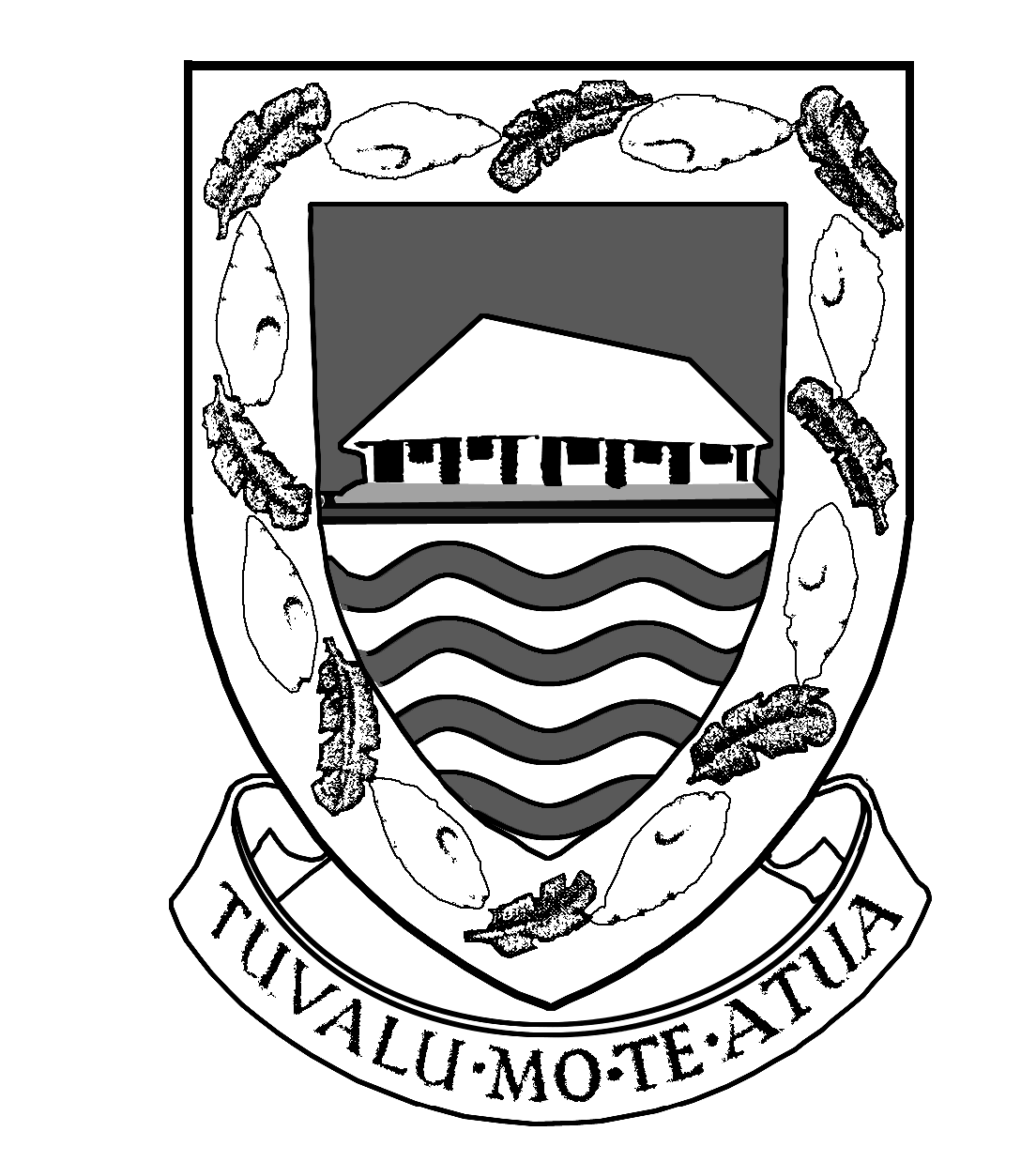 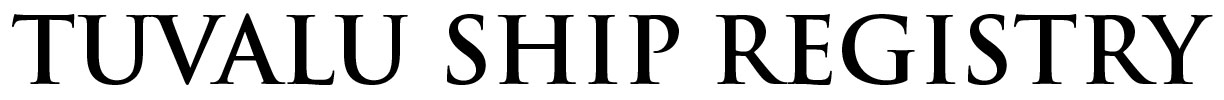 Form PreFSI(to be submitted to FSI Inspector prior to inspection) Ship Registry 079903Tel: (65) 6224 2345Fax:  (65) 6227 2345Email: info@tvship.comWebsite: www.tvship.com Notes:This form is to be completed by the ship’s crew under the direction of the Master prior to the arrival of the FSI Inspector.The appropriate box should be checked for all items and remarks entered where applicable as indicated.Masters are advised to use the section on publications & manuals to complete a quality review of what is onboard and order any missing or out-dated publications.Once the form is completed, ensure all ship documents, publications and manuals, and seafarers’ certificates are gathered, organized and displayed for the FSI Inspector to facilitate and expedite the inspection process.Vessel NameIMO NumberIMO NumberOfficial NumberName of MasterName of MasterName/Position of Person completing this Form (if not Master)Name/Position of Person completing this Form (if not Master)PART I: SHIP DOCUMENTS(Original certificates should be onboard and required annual, intermediate or periodical surveys should be completed)PART I: SHIP DOCUMENTS(Original certificates should be onboard and required annual, intermediate or periodical surveys should be completed)YesNoN/AExpiryDatesIssuedbyRemarks:(Fill last endorsement dates ifapplicable)Type of Cert:(FT=Full Term)(IT=Interim)(ST=Short Term)(Prov=Provisional)(=Permanent)1.International Tonnage Certificate2.International Load Line Certificate3.Cargo Ship Safety Equipment Certificate4.Cargo Ship Safety Radio Certificate5.Cargo Ship Safety Construction Certificate6. Passenger Ship Safety Certificate7.International Oil Pollution Prevention Certificate8.International Sewage Pollution Prevention Certificate9(a).International Air Pollution Prevention Certificate9(b).Engine International Air Pollution Prevention Certificate10.International Pollution Prevention Certificate for the Carriage of Noxious Liquid Substances in Bulk11.Certificate of Fitness Carriage of Dangerous Chemicals in Bulk12.Certificate of Fitness Carriage of Liquefied Gases in Bulk13.Safety Management Certificate14.Document of Compliance (Copy)15.International Ship Security Certificate16.Continuous Synopsis Record (see MC-4/2007/12/2)17.Civil Liability Convention18.Civil Liability Bunker Convention (see MC-1/2008/11/2)19.International Anti-Fouling System Certificate (see MC-3/2008/1)20.Certificate of Registry21.Ship Radio Station License22.Minimum Safe Manning Certificate23.LRIT Conformance Test ReportPART II: PUBLICATIONS & MANUALSPART II: PUBLICATIONS & MANUALSYesNoN/ARemarks: (Fill latest edition onboard if applicable)1.Crew Agreement2.Official Logbook3.Oil Record Book (Machinery)4.Oil Record Book (Cargo)5.Garbage Management Plan6. Garbage Record Book7.Cargo Securing Manual8.Cargo Gear Record Book9.Ballast Management Plan10.Intact Stability Booklet11.Damage Control Booklets12.Bulk Carrier Booklet / Grain Loading Manual13.SOPEP / SMPEP (see MC-14/2012/1)14.MC-1/2010/12/2 on MARPOL Annex VILow sulphur FO changeover completion record maintained?15.SOLAS 16.MARPOL 73/78 17.STCW 9518.IMDG Code 19.IMSBC Code20.Code of Safe Practices for Timber Deck Cargoes21.International Code of Signals22.IAMSAR Manual23.International Safety Guide for Oil Tankers & Terminals24.ICS Tanker Safety Guide (Chemicals)25.ICS Tanker Safety (Liquefied Gas)26.Medical PublicationsMedical GuideMedical LogbookAccident Prevention Code or equivalent27.Manuals for onboard maintenance of life saving appliances28.IBC Code for Chemical Tankers (built after 1 July 1998)29.BCH Code for Chemical Tankers (built before 1 July 1986)PART III: EQUIPMENT SERVICE CERTIFICATES & TEST DATES(are the original certificates onboard & test dates still valid?)PART III: EQUIPMENT SERVICE CERTIFICATES & TEST DATES(are the original certificates onboard & test dates still valid?)YesNoN/ARemarks: 1.VDR/S-VDR test certificate2.EPRIB test certificate3.Life boat service certificatesAnnual certificates5 year – release gear / system4.Life raft service certificates5.Immersion suits – 3 years6.MOB Markers / Smokes (Bridge wings) – 3 years7.Pyrotechnics – Flares8.Pyrotechnics – Parachute Flares9.Pyrotechnics – Line Throwing10.Life jacket lights – batteries within expiry date or renewed yearly11.Firefighting equipment service certificatesPortable & Semi-portable (serviced annually)FixedEEBDsFoam – Fixed installations12.Hydrostatic testsFixed systems – 10 yearsPortable & Semi-portable – 10 yearsSCBA bottles – 5 yearsAir tanks on enclosed lifeboats – 5 yearsPART IV: SEAFARER’S CERTIFICATESPART IV: SEAFARER’S CERTIFICATESYesNoN/ARemarks1.All officers hold national Certificates of Competency and valid Tuvalu Certificates of Endorsement? (mark crew list for officers holding only national certificates without valid Tuvalu Certificates of Endorsement and attach to this form)2.1 dedicated GMDSS operator or 2 deck offices with GMDSS General Operator Certificates?Signature of Master:Signature of Person completing this Form (if not Master):Date:Date (if not Master):Deficiencies / Observations / Comments (from carrying out a random audit of the above items)Name of FSI InspectorCompany Name of FSI InspectorFSI Inspector ID Card No.